KIRKWHELPINGTON PARISH COUNCILAGENDA PAPERYou are hereby summoned to attend a meeting of Kirkwhelpington Parish Council to be held at the Memorial Hall, Kirkwhelpington on the 1st day of March 2016 at 7.30pm, for the purpose of transacting the business contained within this agenda2016/14	Apologies for Absence2016/15	Declarations of Interest2016/16	Minutes of meeting held 12th January 20162016/17	Matters arising from meeting held 12th January 20162016/18	Youth Club2016/19	CorrespondenceNCC – Local Development FrameworkNCC – Street Lighting2016/20	Finance2016/20/01	Bank Balance: £2961.372016/20/02	Invoices for paymentKirkwhelpington Memorial Hall - £255.502016/20/03	Future of Pantomime2016/20/04	Other financial matters2016/21	Planning Matters2016/21/01	Planning Applications: 2016/21/02	Approval of Planning Application:2016/21/03	Any Other Planning Matters2016/22	Play Ground2016/23	Annual Review of Risk Assessment2016/24	Urgent Business2016/25	Information Items2016/26	Date of next MeetingDated this 19th day of February 2016.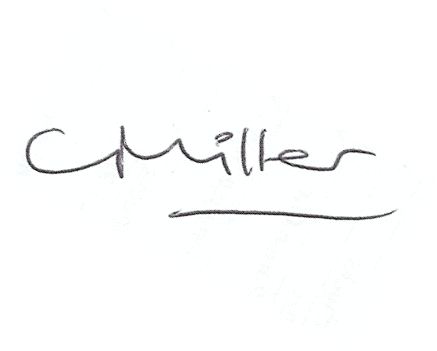 Claire MillerParish Clerk